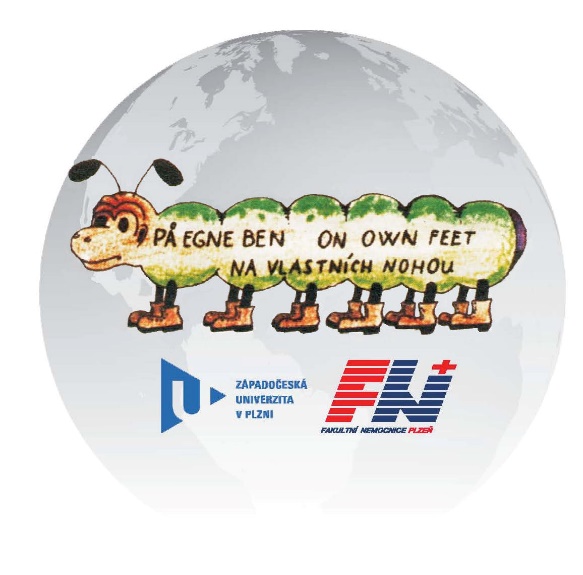 „KAM ŠLÁPNE STONOŽKA, POMŮŽE PÍSNIČKA“                                                    TRVÁNÍ AKCE: ČERVEN 2016-PROSINEC 2017Máte ve své blízkosti někoho vážně nemocného, postiženého, někoho, komu se nedostává pomoci? Je Vám líto nemocných dětí? Chtěli byste nějak přispět? Chcete tím, co umíte nejlépe, poslat dar na dobrou věc? Tak právě Vás hledáme!!!!Už jste slyšeli o Crohnově chorobě?Z wikipedie: Crohnova nemoc je chronické zánětlivé onemocnění, které se může projevit v jakékoli části trávicího ústrojí, nejčastěji však v oblasti spojení tenkého a tlustého střeva. Zánět proniká celou stěnou…. Onemocnění se vyskytuje častěji v průmyslově vyspělých zemích severní polokoule, v ČR se objevuje v počtu 20 nových nemocných na 100 000 obyvatel za rok. Hlavní symptomy jsou bolesti v podbřišku, hubnutí, únava, zvýšená teplota a průjmy, většinou bez krve. Onemocnění může mít projevy i mimo trávicí ústrojí…Příčina Crohnovy nemoci není známa…Terapeutický přístup při léčení je sekvenční: v první fázi je třeba léčit akutní onemocnění. Protože Crohnova nemoc je nemocí, kterou se často nedaří vyléčit absolutně, je ve fázi druhé třeba rozsah onemocnění udržovat na minimální úrovni, v remisi.Stonožka-hnutí na vlastních nohou, Fakultní nemocnice Plzeň, Fakulta aplikovaných věd ZČU a další organizace spojují síly, aby se této nemoci společně postavili.A i my společně máme nyní šanci přispět na výzkum léčby této nemoci!!!Uspořádejte koncert nebo jiné kulturní vystoupení a výtěžek věnujte na konto Stonožky, která předá veškerý výtěžek výzkumnému týmu.Celá akce se rozbíhá a vy všichni můžete být u toho. 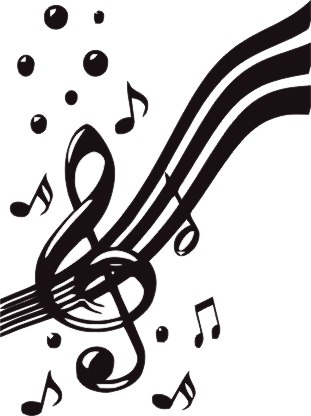 Je to jednoduché:Vymyslete akci (koncert, vystoupení, akademii, společenskou benefici-prostě cokoli) Napište o této akci ředitelce projektu – Haně Šlégrové – pošlete přesný termín a místo uskutečnění akce – viz přihlašovací formulář na konciNa této akci by měla zaznít hymna Stonožky, kterou najdete na tomto odkaze: http://www.stonozka.org/stonozkova_hymna.html. Noty jsou volně ke stažení, skladbu můžete sami zazpívat nebo jen pustit. Je možno požádat i o zazpívání jednoho zpěváka, kterého si paní Běla Jensen, ředitelka Stonožky, velmi přála na těchto akcích slyšet. Je to Jiří Šlégr, student gymnázia a konzervatoře v Plzni.Po té zašlete vybraný výtěžek na konto Stonožky se vzkazem „Kam šlápen Stonožka, pomůže písnička“  odkaz na kontakty najdete zde: http://www.stonozka.org/o_nas.htmlDalší podrobnosti najdete na FB stránkách akce -https://www.facebook.com/stonozka.pisnicka/. Zde zveřejníme všechny akce hned po zaregistrování.Průběžně budeme informovat, jak je akce úspěšná a kolik financí se již podařilo vybrat.NAŠÍM CÍLEM JE DO KONCE PROSINCE 2017 VYBRAT JEDEN MILIÓN!!!První polovina by měla být předána na mši v chrámu sv.Víta dne 2.12.2016Vyplněný formulář ( nebo i jiným způsobem sestavvené přihlášení do akce) posílejte na e-mail níže uvedený. Těšíme se na velkou účast!!! TRVÁNÍ AKCE: ČERVEN 2016-PROSINEC 2017Spojíme své hudební síly a srdce v jednom velkém koncertu pro dobrou věc. 	Kontaktní údaje:Mgr.Hana Šlégrová, Ph.D.Ředitelka Základní školy ulice Míru RokycanyVedoucí projektu Kam šlápne Stonožka, pomůže písničkaTel: 736182857, 371722490e-mail: slegrova.hana@seznam.cz(možno využít i pracovní e-mail – slegrova.hazsulmirurokycany.czI na webových stránkách školy najdete informace o projektu :   www.zsulmirurokycany.cz Další informace naleznete také na stránkách Stonožky: www.stonozka.org TĚŠÍME SE NA VÁS!!! PŘIHLAŠOVACÍ FORMULÁŘ„KAM ŠLÁPNE STONOŽKA, POMŮŽE PÍSNIČKA“PŘIHLAŠOVACÍ FORMULÁŘ„KAM ŠLÁPNE STONOŽKA, POMŮŽE PÍSNIČKA“NÁZEV AKCEPOŘADATELÚČINKUJÍCÍTERMÍN KONÁNÍMÍSTO KONÁNÍDALŠÍ PODROBNOSTIKONTAKTY